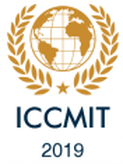 Special track/session for Africa and                                 the Francophone StatesCall for Papers ICCMIT CONFERENCE '19​5th International Conference on Communication, Management and Information Technology“Computer Science and Information Systems”Organized by:Pr. Mohamed Amine TALHAOUIE-mail: t.med.amine@gmail.comObjectives and MotivationThis session will bring together leading researchers, engineers and scientists in the domain of interest from around the world to share ideas and innovative techniques about the most trending topics related to Computer Science and Information Systems. This session will be scheduled to include high quality contributions during oral presentations and virtual session.Scope and InterestsTopics of interest for submission include, but are not limited to:Other related areas are accepted.Scientific Committee:Pr M KBADOU    Hassan II University of Casablanca. Morocco( ENSET Mohammedia)Pr B BOUBEKER    Hassan II University of Casablanca. Morocco( Ben M’sik faculty of sciences)Pr S JALAL  Hassan II University of Casablanca. Morocco (ENSEM Casablanca)Pr Z MESKAOUI  Hassan II University of Casablanca. Morocco (ENSEM Casablanca)Pr A RAIHANI    Hassan II University of Casablanca. Morocco( ENSET Mohammedia)Pr M ELKHAILI    Hassan II University of Casablanca. Morocco( ENSET Mohammedia)Pr M JAMMOUCK    Hassan II University of Casablanca. Morocco( ENSET Mohammedia)Pr L ECHHIBAT    Hassan II University of Casablanca. Morocco( ENSET Mohammedia)Paper Submission:The submissiveness of the communication propositions: Will make itself under electronic format via E –mail t.med.amine@gmail.com. All instructions and templates for submission can be found in the ICCMIT2019 website:http://www.iccmit.net/. All articles submitted for publication will be reviewed by at least three members of the International Program Committee. Also, the article should respect the page number: at least 3 pages and maximum 8 pages).Selected articles will be recommended to be submitted to one of the following independent journals: Research on Cognitive Systems - ElsevierNeural calculus and applications - SpringerAdhoc Networks - ElsevierSustainability Journal - MDPIInternational Journal of Distributed Sensor Networks - SAGEImportant Dates:Authors are requested to consider the following conference important dates and deadlines.Contact us: Mustapha Bassiri & Ibrahim Omary E-mail:  bassiri.mustapha@gmail.com  / omary57@hotmail.comBig Data ApplicationsAlgorithms and Techniques, Distributed and Parallel Systems, Databases and Data Mining, Innovative database technology, Grid and Cluster Computing, Neural Networks, Predicitive analysis, Usability, trust, flexibility, interoperability, Big Data Science and Foundations, Big Data Infrastructure, Big Data Management, Big Data Search and Mining, Big Data Security, Privacy and Trust, Big Data Marketing.Information TechnologyComputer Science Engineering, Information Technology, Computer Architectures and Digital Systems, Distributed, mobile, and open architecture, Decision Support Systems, Information Systems engineering approaches for adaptive and flexible information systems, Management Information Systems, Methodologies and approaches for Information Systems engineering, Information & data security, Information & data governance.Smart SystemsInternet of things, Smart cities, E-Learning & E-Business, Software Engineering for Smart Systems, Cloud Computing, Embedded Computer Systems, Intelligent Transportation Systems, Smart Health, Smart Systems and Technologies in Education, Smart Systems in Business Information Systems, Smart Systems for Green Energy.Metamodeling and software engineeringModel-driven architecture, Modelling and Simulation, Multidimensional Systems, Engineering of specific kinds of Information Systems, Service-oriented architecture, Software Engineering.Paper deadline submission date:   December 31, 2018Notification of acceptanceJanuary 15, 2019Camera ready submission date   January 22, 2019Conference registration dateJanuary 31, 2019Conference DatesMarch 26-28, 2019